September 2, 2018 	Faith Baptist Church Faith that Follows	Matt Culbertson, Senior Pastor“A Heart after God”DavidA Heart after God - David               (1 Samuel 16:1-13)*David was _______________ by God and was _______________ to follow God.               (1 Samuel 16:12-13; Romans 8:28-30; Philippians 2:12-13)A Heart after God when we Fail:               (2 Samuel 11:1-5, 26-27; 2 Samuel 12:1-14)1.		We must _______________ from our sin.               (2 Samuel 12:13; Psalm 32:3-5)2.	  Rest in God's _______________ and forgiveness.               (Psalm 32:1-2, 10; 1 John 1:9)3.	  Live in God's _______________ and reconciliation.               (Psalm 32:7-8, 11)Psalm 51:1-17September 2, 2018 	Faith Baptist Church Faith that Follows	Matt Culbertson, Senior Pastor“A Heart after God”DavidA Heart after God - David               (1 Samuel 16:1-13)*David was _______________ by God and was _______________ to follow God.               (1 Samuel 16:12-13; Romans 8:28-30; Philippians 2:12-13)A Heart after God when we Fail:               (2 Samuel 11:1-5, 26-27; 2 Samuel 12:1-14)1.		We must _______________ from our sin.               (2 Samuel 12:13; Psalm 32:3-5)2.	  Rest in God's _______________ and forgiveness.               (Psalm 32:1-2, 10; 1 John 1:9)3.	  Live in God's _______________ and reconciliation.               (Psalm 32:7-8, 11)Psalm 51:1-17What is S.O.A.P.?
S.O.A.P. stands for Scripture, Observation, Application and Prayer. It is a way of getting more out of your time in God's Word.  It's quite simple. When you sit for your daily quiet time, read the Bible and underline or make note of any verse or verses that jump out at you with special significance. This is the basis for diving deeper and using S.O.A.P.

 Scripture Type in or write the verse or verses that stuck out to you in your reading.  Try writing them in your own words.

 Observation What did you observe about the Scripture that struck you? This can be one sentence or a whole book. 

 Application How can you apply the observation so that it affects your life today?  “God, what did you teach me today about YOU?” 

 Prayer Write out a prayer to God based on what you just learned and ask Him to guide you as you apply this truth in your life.   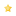 S.O.A.P.  Reading Guide for September 3 - September 9, 2018			 HIS KIDZWEEK 34	CLASSIC READING PLAN	EXPRESS READING PLAN	READING PLANMon, 9-3	2 Chron 11-13, Lam 1, Ps 52,	Ps 52, James 1	James 1:19-27	     James 1Tues, 9-4	2 Chron 14-16, Lam 2, Ps 53,	Ps 53, James 2	James 2:14-17	     James 2Wed, 9-5	2 Chron 17-19, Lam 3, Ps 54,	Ps 54, James 3	James 3:3-13	     James 3Thurs, 9-6	2 Chron 20-22, Lam 4, Ps 55,	Ps 55, James 4	James 4:7-10	     James 4Fri, 9-7	2 Chronicles 23-25, Lam 5, 	Ps 56, John 1:1-12	John 1:1-12	     Ps 56, John 1:1-12Sat. Sun.What is S.O.A.P.?
S.O.A.P. stands for Scripture, Observation, Application and Prayer. It is a way of getting more out of your time in God's Word.  It's quite simple. When you sit for your daily quiet time, read the Bible and underline or make note of any verse or verses that jump out at you with special significance. This is the basis for diving deeper and using S.O.A.P.

 Scripture Type in or write the verse or verses that stuck out to you in your reading.  Try writing them in your own words.

 Observation What did you observe about the Scripture that struck you? This can be one sentence or a whole book. 

 Application How can you apply the observation so that it affects your life today?  “God, what did you teach me today about YOU?” 

 Prayer Write out a prayer to God based on what you just learned and ask Him to guide you as you apply this truth in your life.   S.O.A.P.  Reading Guide for September 3 - September 9, 2018			 HIS KIDZWEEK 34	CLASSIC READING PLAN	EXPRESS READING PLAN	READING PLANMon, 9-3	2 Chron 11-13, Lam 1, Ps 52,	Ps 52, James 1	James 1:19-27	     James 1Tues, 9-4	2 Chron 14-16, Lam 2, Ps 53,	Ps 53, James 2	James 2:14-17	     James 2Wed, 9-5	2 Chron 17-19, Lam 3, Ps 54,	Ps 54, James 3	James 3:3-13	     James 3Thurs, 9-6	2 Chron 20-22, Lam 4, Ps 55,	Ps 55, James 4	James 4:7-10	     James 4Fri, 9-7	2 Chronicles 23-25, Lam 5, 	Ps 56, John 1:1-12	John 1:1-12	     Ps 56, John 1:1-12Sat. Sun.